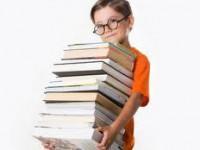 Список рекомендуемой литературы на лето для обучающихся 4 классаЗдесь содержится примерный перечень художественной литературы для учащихся 4 классов. Конечно же, это всего лишь рекомендации, поэтому следуйте им, но не забывайте делать самостоятельные открытия в мире литературы! А также щедро делитесь ими со всеми своими друзьями.Фольклор.Былины: «Садко», «Исцеление Ильи Муромца», «Илья Муромец и Соловей – Разбойник».Литературная сказка. А. Погорельский «Черная курица или Подземные жители». П. Бажов «Уральские сказы». Е. Шварц «Сказка о потерянном времени». «Два клена» (пьеса). В. Одоевский «Городок в табакерке». О детях и для детей.А. Гайдар «Тимур и его команда», «Дальние страны»О природе и животных. Э. Сетон-Томпсон «Чинк».Русская классика. Проза. А.П. Чехов «Каштанка», «Мальчики». А. Куприн «Белый пудель», «Барбос и Жулька». Д. Григорович «Гуттаперчевый мальчик». В. Короленко «Слепой музыкант».Лирика. Н. Некрасов «Дед Мазай и зайцы». Для самостоятельного чтения: Фольклор. Троянская война и ее герои. Приключения Одиссея (в пересказе для детей). В стране легенд. Легенды минувших веков в пересказе для детей. Баллады о Робин Гуде. Литературная сказка.В. Гаршин «Сказка о жабе и розе». Э. Гофман «Щелкунчик и Мышиный король». Л. Кэролл «Алиса в стране чудес», «Алиса в Зазеркалье». Г. М. Цыферов «Тайна запечного сверчка». С. Я. Маршак «Двенадцать месяцев». О детях и для детей. Ж. Верн «Дети капитана Гранта», «Пятнадцатилетний капитан», «Таинственный остров». Д. Гринвуд «Маленький оборвыш». Д. Додж «Серебряные коньки». В. Осеева «Динка». В. Крапивин «Оруженосец Кашка». Л. Кассиль «Великое противостояние», «Кондуит и Швамбрания2. Е. Велтистов «Приключения Электроника». В. Железников «Мальчик с красками», «Голубая Катя». О природе и животных.Д. Мамин-Сибиряк «Приемыш», «Емеля-охотник». Русская классика. Проза.1. Л. Толстой «Зеленая палочка» (отрывок из "Исповеди").А. Толстой «Детство Никиты». Л. Чарская «Сибирочка», «Записки гимназистки».Басни. Лирика. Поэмы. И. А. Крылов «Квартет», «Свинья под дубом». А. С. Пушкин «Люблю тебя, Петра творенье…», «Няне», «Туча», «Птичка». И. И. Козлов «Вечерний звон». А. К. Толстой «Вот уж снег последний в поле тает…». Ф. Тютчев «Неохотно и несмело…». И. А. Бунин «Листопад» (отрывок). Расширенный круг чтения: Фольклор.З.Косидовский «Библейские сказания». С. Лагерлеф «Сказания о Христе». Литературная сказка. М. Ю. Лермонтов «Ашик-Кериб». А. Волков «Желтый туман», «Тайна заброшенного замка». Кир Булычев «Путешествие Алисы». Толкиен «Хоббит или туда и обратно». О детях и для детей.А. Линдгрен «Приключения Калле Блюмквиста». Г. Мало «Без семьи». Д. Свифт «Приключения Лемюэля Гулливера2. М. Твен «Приключения Тома Сойера». В. Голявкин «Рисунки на асфальте». А. Рыбаков «Кортик», «Бронзовая птица». Ю. Сотник «Гадюка». Ю. Яковлев «Верный друг», «Где стояла батарея». О природе и животных. В. Астафьев «В тайге, у Енисея». Русская классика. Проза. В. И. Даль «Ось и Чека», «Война грибов с ягодами», «Кузовок». К. Аксаков «Детские годы Багрова-внука». А. Платонов «Сухой хлеб», «Любовь к родине или Путешествие воробья». Б. Зайцев Из произведений (Домашний лар). Л. Чарская «Княжна Джаваха», «Записки институтки (Соперницы)». Обязательно прочти!Абрамцева Н. К. «Сказки для добрых сердец» Бёрнетт Ф.Э. «Маленький лорд Фаунтлерой», «Маленькая принцесса». «Таинственный сад» Грэм Кэннет «Ветер в ивах» Гэллико П. Томасина «Ослиное чудо» Лондон Дж. «Белый клык» Киплинг Р. «Пак с волшебных холмов» Крапивин В. П. «Алые перья стрел», «Мальчик со шпагой»Коринец Ю. И. «Привет от Вернера», «Там вдали за рекой…» Линдгрен А. «Расмус-бродяга». «Приключения Эмиля из Леннеберги», «Мы на острове Сальткрока», «Мадикен и Пимс из Юнибаккена» Метерлинк М. «Синяя птица» Ю. К. Олеша «Три толстяка» Пастернак Б. Л. «Детство Люверс» Пришвин М. М. «Кощеева цепь», «Мирская чаша» Шварц Е. Л. «Снежная королева», «Тень», «Два клена», «Дракон» Энде М. «Бесконечная книга», «Приключения Джима Пуговки», «Момо». «Волшебный пунш». В. Г. Кротов «Волшебный возок», «Червячок Игнатий и его друзья», «Червячок Игнатий и его друзья и его мечты», «Червячок Игнатий и его друзья и его открытия». А. Аверченко «Рассказы для детей». Н. Тэффи, А. Аверченко, М. Зощенко «Озорные рассказы». С. Алексеев «Рассказы о Суворове» 